FFURFLEN ENWEBU YMDDIRIEDOLWYR 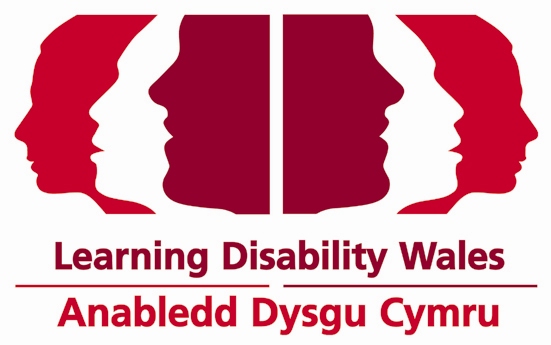 2019-21Os hoffech gynnig am fod yn ymddiriedolwr, darllenwch y daflen wybodaeth sydd yn esbonio’r hyn sydd angen arnoch gwneud i fod yn Ymddiriedolwr.Mae 3 ffordd o gynnig:1)	Llenwch y ffurflen gais2)	Gwnewch eich fideo eich hun3)	Gadewch inni eich helpu Categorïau o YmddiriedolwyrMae gennym 2 gategori o aelodaeth Ymddiriedolwr: Cymuned o Ddiddordeb – i gynrychiolwyr o gorff sydd yn aelod llawn Ticiwch pa le gwag Cymuned o Ddiddordeb yr hoffech wneud cais amdano:Enw’r corff Aelod Llawn sydd yn eich enwebu:Neu Seddi agored – i eraill â diddordeb ymroddedig yn ein gwaithYdych chi’n dymuno gwneud cais am un o’r 3 lle gwag yn ein categori Seddi Agored fel unigolyn â diddordeb? Manylion cyswllt i bob ymgeisyddEich enw:Cyfeiriad a Chod Post:Cyfeiriad e-bost:Rhif Ffôn:Rhif Ffôn Symudol:Dyddiad Geni:  (rhaid i chi fod yn 18 oed neu drosodd)Pa sgiliau sydd gennych?Rydym eisiau i’n hymddiriedolwyr gael amrywiaeth o sgiliau a phrofiad. Pa sgiliau sydd gennych chi?Arall:Soniwch wrthym ni amdanoch eich hunDyma’r rhan o’r cais sy’n cael ei ddangos yn ein CCB i helpu aelodau i bleidleisio dros Ymddiriedolwyr newydd.Hoffem i chi ateb y 3 cwestiwn ar y dudalen nesaf a’u hanfon atom ar glip fideo byr (dim mwy na 3 munud). Dyma’r ffordd y gallwch wneud hynny:1	Llenwch y ffurflen	Wedyn anfonwch hi atom gyda llun o’ch hunan trwy’r post neu e-bost at joanne.moore@ldw.org.uk 2	Gwneud eich Fideo eich hunDefnyddiwch ffôn gyda chamera, neu dabled (er enghraifft ipad).  Pan fyddwch wedi gwneud eich fideo (ddim yn hirach na 3 munud) gallwch ei e-bostio at joanne.moore@ldw.org.uk Os ydy ffeil y fideo yn rhy fawr fe fydd angen i chi ei safio ar pc neu mac a dilyn y camau isod.Defnyddio camera fideo neu webcamPan fyddwch wedi gwneud eich fideo, safiwch hi ar eich pc ac yna:uwch lwythwch eich fideo i YouTube neu Vimeo. Os oes gennych gyfrif yn barod yna gallwch ei ychwanegu at eich cyfrif neu gallwch greu cyfrif am ddim.anfonwch ddolen i’r fideo at joanne.moore@ldw.org.uk Os nad ydy’r uchod ar gael i chi neu os nad ydych eisiau creu cyfrif dyma ffordd hawdd o anfon eich ffeil fideo atom ni:Ewch i www.wetransfer.com (does dim angen cofrestru)Ychwanegwch eich ffeilYchwanegwch y cyfeiriad anfon at – joanne.moore@ldw.org.uk Ychwanegwch eich cyfeiriad e-bost ac unrhyw neges ac yna pwyswch TRANSFER3	Gadewch inni eich helpu chi Dewch i swyddfeydd  yng Nghaerdydd neu Gastellnedd ac fe wnawn ni fideo ohonoch chi.Cwestiynau1. Pam ydych chi eisiau bod yn ymddiriedolwr Anabledd Dysgu Cymru?2. Dywedwch ragor wrthym am y sgiliau a’r profiadau y gallwch eu cyfrannu fel Ymddiriedolwr. Gallai hyn fod mewn swydd gyflogedig, gwirfoddolwr, eich profiad fel unigolyn gydag anabledd dysgu, neu fel rhiant neu ofalwr neu eich profiad fel aelod o bwyllgor neu grŵp rheoli arall?3. A oes yna bethau yr ydym yn eu gwneud y mae gennych ddiddordeb arbennig ynddyn nhyw ac/neu yr hoffech gymryd rhan ynddyn nhw?Ydych chi’n meddwl y byddwch angen cymorth yn y swydd hon?          Ydw                  Nac Ydw   GeirdaGofynnwn am eirda cyn dod â’ch cais i’n CCB.Rhowch fanylion y cynrychiolydd o’r Corff Aelod Llawn sydd wedi eich enwebu, neu os ydych wedi gwneud cais am y Sedd Agored, manylion am rhywun sydd yn eich adnabod. Fe fyddwn yn gofyn am eirda cyn cyflwyno eich cais gerbron y CCB.Enw’r canolwr:Teitl SwyddCyfeiriad a chod post cyswllt:E-bost a Rhif ffôn:Perthynas:DatganiadLlanwch hwn os gwelwch yn dda.Rwyf yn cadarnhau fy mod yn gymwys i fod yn Ymddiriedolwr a Chyfarwyddwr y Cwmni:Llofnod:Dyddiad:Anfonwch yn ôl erbyn 31 Hydref 2019:
Anabledd Dysgu Cymru, 41 Lambourne Crescent, Parc Busnes Caerdydd, Llanisien, Caerdydd, CF14 5GG 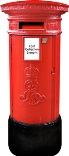 joanne.moore@ldw.org.uk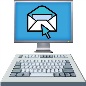 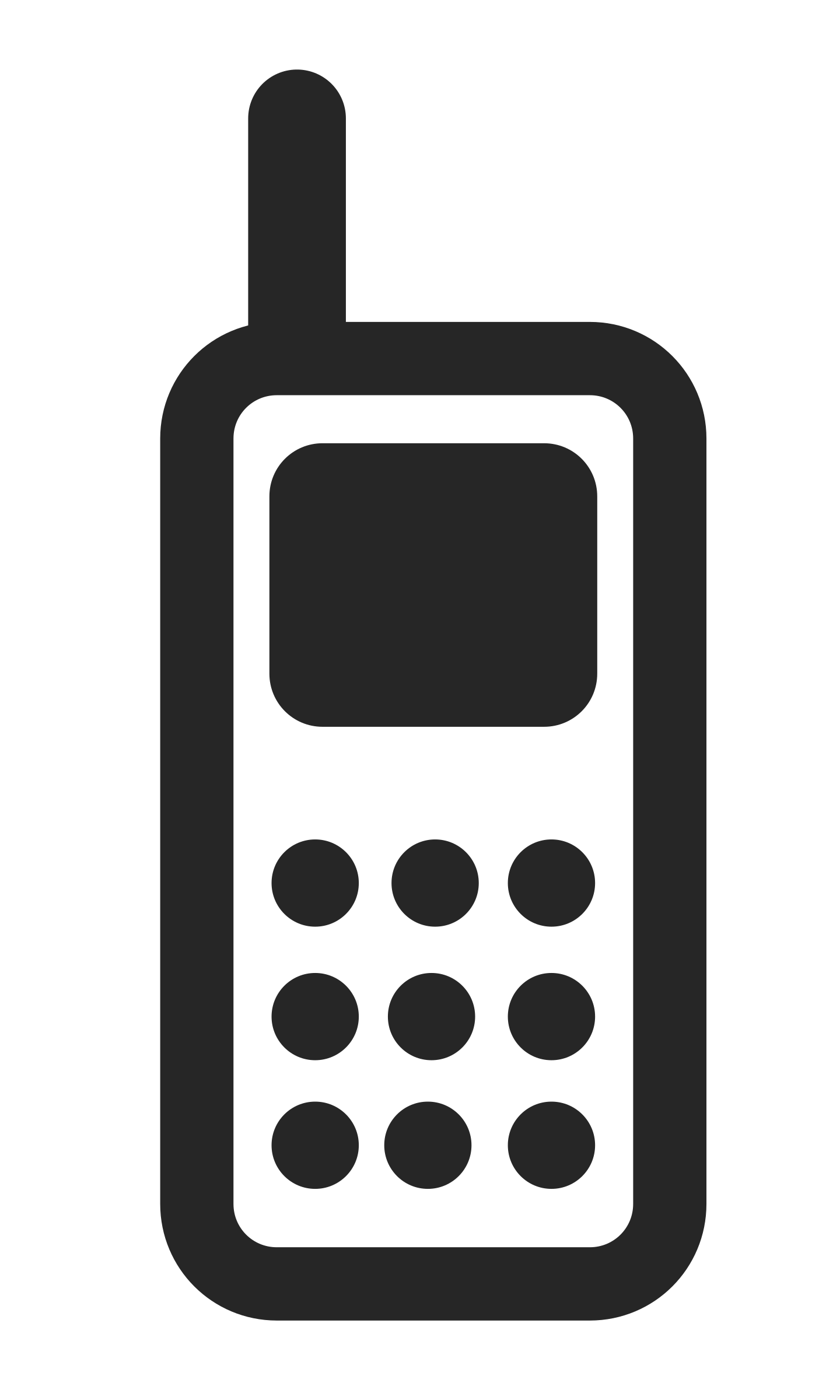  029 20681160 Diolch am eich diddordebDarparwyr Cefnogaeth Deuluol (2 sedd ar gael)Cyflogaeth â Chymorth (1 sedd ar gael)Hunan Eiriolaeth (1 sedd ar gael)Gofalwyr Teuluol (1 sedd ar gael)Gwybodaeth am anabledd dysguBod yn hunan eiriolydd Gofalu ac/neu siarad dros eraillRheoli gwasanaeth neu gorffGwybodaeth am anableddau eraillGwneud penderfyniadau dros grŵp neu gorff a gwirio sut rydyn ni’n perfformio (llywodraethu)Cyflogi neu gefnogi staff (adnoddau dynol) Rheoli arian mewn corff (cyllid)Helpu corff i weithio gyda phobl a thrin pawb yn gyfartal (Cyfleoedd Cyfartal)Rheoli newid mewn corffHelpu i redeg corff (gweinyddu)Cael y llywodraeth ac asiantaethau i wrando (Ymgyrchu)Gweithio gyda’r cyfryngau a/neu wybodaeth am gyfryngau cymdeithasolEsbonio a hysbysebu beth y mae corff yn ei wneud (marchnata)Darganfod gweithgareddau a chyrff (ymchwil)Darparu syniadau am sut y gellir gwella gwasanaethau neu gyrff (datblygu a gweithredu polisïau)Cydweithio gyda chyrff eraill (rhwydweithiau/cynghreiriau)Hyfforddi poblGallu siarad a deall Cymraeg